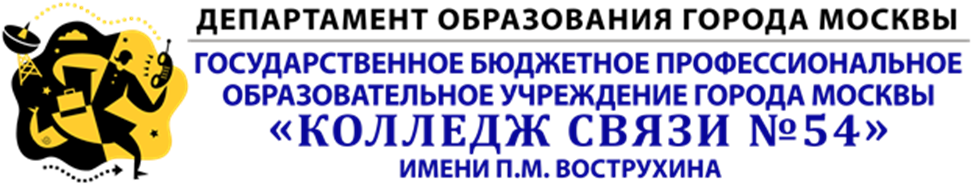 Контрольно-оценочные средствадля проведения промежуточной аттестациипо дисциплине «Безопасность жизнедеятельности»2015Разработчик:Нуржанов Р.К., преподаватель  ГБПОУ Колледж связи №54ПОЯСНИТЕЛЬНАЯ ЗАПИСКАОценочные средства представляют собой банк тестовых заданий для проведения промежуточной аттестации по дисциплине ОП.09Безопасность жизнедеятельности  и ориентированы на проверку качества знаний обучающихся.Содержание банка в полной мере отражает содержание рабочей программы учебной дисциплины. В тест включены задания различных уровней трудности. Время тестирования по одному варианту должно составлять 45минут.При оценке результатов за каждый правильный ответ ставится 1 балл, за неправильный ответ – 0 баллов.Критерии оценки.Тестовые оценки необходимо соотнести с общепринятой пятибалльной системой: оценка «5» (отлично) выставляется студентам за верные ответы, которые составляют 91 % и более от общего количества вопросов; оценка «4» (хорошо) соответствует результатам тестирования, которые содержат от 71 % до 90 % правильных ответов; оценка «3» (удовлетворительно) от 60 % до 70 % правильных ответов; оценка «2» (неудовлетворительно) соответствует результатам тестирования, содержащие менее 60 % правильных ответов.Тестовые задания:1.	Одним из основных принципов организации ГО на территории РФ являетсяа) территориальныйб) подготовка государства к ведению ГО заблаговременнов) производственныйг) комплексный    2.В соответствии с постановлением Правительства от 21.5.07 г. № 304 ЧС, территория которой затрагивает территорию двух и более субъектов РФ носит названиеа) ЧС локального характераб) ЧС муниципального характерав) ЧС межрегионального характераг) ЧС межмуниципального характера3.РСЧС включает в себяа) региональные и объектовые подсистемыб) федеральные и муниципальные подсистемыв) территориальные и функциональные подсистемыг) межрегиональные и территориальные  подсистемыРасположите типы ЧС в порядке увеличения значимости, начиная с наименьшей:1: регионального характера2: муниципального характера3: межрегионального характера4: межмуниципального характера5: федерального характера6: локального характераУстановите соответствие между определением и его трактовкойL1: опасное природное явлениеL2: стихийное бедствиеL3: аварияL4: катастрофаR1: стихийное событие природного происхождения, которое по своей интенсивности, масштабу распространения и продолжительности может вызвать отрицательные последствия для жизни людей и т.д.R2: катастрофическое природное явление (или процесс), который может вызвать многочисленные человеческие жертвы, значительный материальный ущерб и другие тяжелые последствияR3: чрезвычайное событие техногенного характера, происшедшее по конструктивным, производственным, технологическим или эксплутационным причинам и т.д.R4: крупномасштабная авария, повлекшая за собой многочисленные человеческие жертвы, значительный материальный ущерб и другие тяжелые последствия, именуется Ликвидация локальной ЧС осуществляется силами и средствами_______________Чрезвычайные ситуации, связанные с применением современных средств поражения при ведении военных действий или в ходе военных конфликтов называются _________.Чрезвычайные ситуации, связанные с социальными напряжениями в обществе называются _____________.Объект, на котором хранят, перерабатывают, используют или транспортируют опасные химические вещества, при аварии на котором или при разрушении которого может произойти гибель или химическое заражение людей, сельскохозяйственных животных и растений, а также химическое заражение окружающей среды называется ___________опасным объектомОсновными средствами индивидуальной защиты населения от АХОВ ингаляционного действия являютсяа) гражданские противогазы ГП-5, ГП- 7 в комплекте с дополнительными патронами к ним ДПГ-1 и ДПГ-3б) общевойсковые противогазы ПМГ-2в) самоспасателиг) гражданские противогазы ГП-5, ГП- 7Очагом химического пораженияназываюта) территорию, в пределах которой распространилось концентрации опасного химического вещества выше  пороговыхб) территорию, в пределах которой в результате воздействия ОХВ произошли массовые поражения людей, сельскохозяйственных животных и растенийв) территорию, в пределах которой распространилось химическое заражение окружающей средыг) территорию, в пределах которой распространилось разлившее опасное химическое веществоВ начальный момент аварии помимо паров сжиженных газов выбрасывается оседающий грубодисперсныйа) газб) шлакв) аэрозольг) химикатУстановите соответствие между видами сигналов оповещения и действиями населения по нимL1: «Химическая тревога»L2: «Воздушная тревога»L3: «Радиационная опасность»L4: «Отбой воздушной тревоги»R1: отключить газ, свет, воду, взять документы, укрыться в ближайшем защитном сооруженииR2: возвратиться из защитного сооружения к местам проживания или работыR3: одеть СИЗ и укрыться в ближайшем противорадиационном укрытииR4: немедленно одеть СИЗ и укрыться в убежищеИндикация ОХВ – этоа) физическая реакцияб) химическая реакцияв) термохимическая реакцияг) радиоактивный способ анализаДля защиты щитовидной железы необходимо применятьа) таблетированный йодистый калийб) различные витаминыв) аспиринг) этиловый спиртЯдерное оружие этоа) взрыв с выделением большого количества энергии в виде избыточного давления, тепла и проникающей радиацииб) оружие, поражающее действие которого основано на выделении радиоактивного излученияв) оружие, поражающее действие которого основано на отравляющем действии химических веществ на организм человекаг) оружие, поражающее действие которого основано на энергии, выделяющейся при ядерных реакция деления тяжелых ядер некоторых нуклидов урана или плутония или при термоядерных реакциях синтеза ядер тяжёлых изотопов водорода — дейтерия и тритияВиды ядерных взрывова) наземный, высокий воздушный, надводный и подводныйб) наземный, подземный, воздушный, высокий воздушный, надводный и подводныйв) наземный, подземный, воздушный, высокий воздушный, надводныйг) воздушный, высокий воздушный, надводныйОсновным средством защиты органов дыхания от радиоактивных веществ являетсяа) респираторб) ватно-марлевая повязкав) противогазг) самоспасательОсновные поражающие факторы ядерного оружияа) световое излучение, проникающая радиация, радиоактивное заражение местности, электромагнитный импульс, ударная волнаб) ударная волна, световое излучение, радиоактивное воздействиев) ударная волна, световое излучение, радиоактивное заражение окружающей среды, электромагнитное излучениег) радиация, термическое воздействие, световое воздействие20. Радиационная защита – этоа) комплекс мер, направленных на ослабление или исключение воздействия ионизирующего излучения на население, персонал радиационно-опасных объектов, а также на предохранение природных и техногенных объектов от загрязнения радиоактивными веществами и удаление этих загрязнений (дезактивацию)б) комплекс мер, направленных на ослабление или исключение воздействия химического заражения население, персонал объектов, а также на предохранение природных и техногенных объектов от загрязнения химическими веществами и удаление этих загрязненийв) комплекс мер, направленных на ослабление или исключение воздействия ионизирующего излучения, химического и биологического заражения на население, персонал опасных объектовУстановите порядок действий при снятии противогаза по команде «Противогазы снять» или самостоятельно1: противогаз положить рядом на незараженную поверхность, не касаясь руками его зараженных частей2: повернуться лицом к ветру3: противогаз подлежит специальной обработке4: наклонить голову вниз, не касаясь зараженной частью противогаза груди, большими пальцами рук взяться за внутреннюю поверхность шлем-маски и снять противогаз5: промыть глаза, прополоскать рот водойУстановите порядок действий при снятии ОЗК1: расстегнуть все шпеньки на плаще и защитных чулках2: сделать шаг вперед и повернуться кругом3: развязать тесемки защитных чулок и поочередно поддерживая за тесемки сбросить их делая шаг назад после снятия каждого чулка4: встать так, чтобы ветер дул в лицо5: снять противогаз соблюдая правила6: промыть глаза и прополоскать рот водой7: вынуть руки из рукавов плаща и отвязать от пояса защитный плащ8: ОЗК подлежит специальной обработке9: поддерживая плащ за внутренние стороны сбросить его с плечВысокоточное управляемое оружие -этоа) обычное средство пораженияб) специальное средство пораженияв) ядерное оружиег) химическое оружиеУкажите поражающий фактор ядерного взрыва, не оказывающий воздействия на человекаа) проникающая радиацияб) электромагнитный импульсв) световое излучениег) ударная волнаОсновные поражающие факторы ядерного оружияа) световое излучение, проникающая радиация, радиоактивное заражение местности, электромагнитный импульс, ударная волнаб) ударная волна, световое излучение, радиоактивное воздействиев) ударная волна, световое излучение, радиоактивное заражение окружающей среды, электромагнитное излучениег) радиация, термическое воздействие, световое воздействиеБоеприпасы мощностью от 100 кт до 1 Мт относятся ка) среднимб) сверхкрупнымв) крупнымг) нейтроннымЧеловек, оказавшись в зоне воздействия ударной волны с давлением в 90 кПа получита) не получиттравмыб) легкие травмыв) средние травмыг) тяжелые травмы28.Доза радиоактивного излучения ядерного взрыва не зависит ота) метеоусловий в эпицентре взрываб) типа ядерного взрывав) мощности ядерного взрываг) расстояния до центра взрыва29.Эффективной защитой от — излучения являетсяQ: укажите несколько вариантов ответаа) древесинаб) водав) железобетонг) свинецд) лист бумаги30.Отравляющее действие химического оружия на организм человека основано наа) заражающем действииб) токсикологическом действиив) физическом действииг) биологическом действии31.К биологическим средствам поражения относятсяа) бактерии, вирусу, риккетсии, грибкиб) животныев) насекомыег) птицы32.Основные усилия при АСДНР сосредоточиваются наа) на расчистке проездов в завалахб) на поиске пострадавших и оказании им первой медицинской помощив) на вскрытии заваленных убежищг) на ликвидации очагов пожаров, химического или радиационного заражения33. Оказание первой медицинской помощи(ПМП) осуществляется в последовательности:1: остановка кровотечения, обработка ран, согревание, обезболивание, иммобилизация2: определение признаков жизни (пульс, сознание, дыхание, реагирование зрачка на свет)3: освобождение головы и груди от давления различных предметов, восстановление дыхания и пульса34. Наиболее целесообразным может быть следующий порядок работы командира формирования при организации выполнения АСДНР1: принятие решения2: организация разведки и проведение рекогносцировки района (участка, объектов) предстоящих работ3: постановка задач подразделениям4: оценка обстановки35. Расположите группы задач ГО ЧС на объектах экономики, реализуемых осуществлением соответствующих мероприятий по степеням готовности ГО, начиная с наименьшей степени готовности1: повседневная готовность ГО3: первоочередные мероприятия ГО 2-ой группы4: общая готовность ГО2: первоочередные мероприятия ГО 1-ой группы36. Основная цель разведки в интересах ГО – этоа) получение данных для выработки решения на проведение АСДНР и принятие мер по защите населенияб) получение данных для выработки решения на проведение АСДНРв) получение данных для принятия мер по защите населенияг) подготовка исходных данных для руководителя объекта37. Руководители аварийно-спасательных служб и формирований, прибывшие в зону ЧС первыми, принимают на себя полномочия______________________ликвидации чрезвычайной ситуации.38.  Дезактивацией называетсяа) процесс по удалению опасных химических веществ с поверхностиб) обезвреживание и/или удалению опасных химических веществ с поверхности или из объема загрязненных объектовв) процесс уничтожения или удаления возбудителей инфекционных болезнейг) удаление или снижение уровня радиоактивного загрязнения с какой-либо поверхности или из какой-либо среды39.  Средством защиты органов дыхания от радиоактивных веществ являютсяа) ватно-марлевые повязкиб) противогазыв) респираторыг) самоспасатели40. Простейшими средствами защиты органов дыхания являютсяа) противогазб) респираторв) ватно-марлевые повязкиг) медицинские средства, защищающие органы дыхания41. Основным способом защиты населения в военное время являетсяа) эвакуацияб) укрытие в защитных сооруженияхв) обеспечение населения средствами защитыг) радиационная и химическая защита42. Поражающий фактор источника чрезвычайной ситуации этоа) минимальная концентрация опасного химического вещества, вызывающая начальные симптомы пораженияб) физическое, химическое или биологическое негативное действие на человека или объект, которое определяется или выражается соответствующими параметрамив) доза радиоактивного облучения, приводящая к возникновению лучевой болезни людей.г) разность между максимальным давлением во фронте ударной волны и нормальным атмосферным давлением перед этим фронтом43.  Защиту от внешнего облучения радиоактивными продуктами могут обеспечитьа) защитные сооруженияб) комбинезоныв) противогазыг) автотранспорт44. Право принятия решения на проведение эвакуации принадлежита) следственному комитету субъекта РФб) президенту РФв) руководителям органов исполнительной власти субъектов РФг) начальнику штаба ГО45. Защитные сооружения ГО должны приводиться в готовность для приема укрываемых в сроки, не превышающиеа) 12 часовб) 1 часав) 5 часовг) 24 часов46. Основные требования при строительстве убежища Q: укажите несколько вариантов ответаа) обеспечение непрерывного пребывания людей не менее 2 сутокб) наличие входов и выходов с той же степенью защиты, что и основное помещениев) отсутствие аварийного выходаг) допускается прокладка инженерных транзитных коммуникаций через убежище47. Оптимальным сроком оказания доврачебной помощи с момента поражения являются первыеа) 5 минутб) 50 минутв) 30 – 40 минутг) 60 минут48. Мероприятия по повышению устойчивости объекта экономики должны проводитьсяа) только в мирное время (период повседневной деятельности)б) только в угрожаемый периодв) только в условиях военного времени (ЧС)г) в мирное время (период повседневной деятельности), угрожаемый период, и в условиях военного времени (ЧС)49. Исследование устойчивости объектов экономики в ЧС должно проводитсяа) ежегодноб) не реже одного раза в три годав) не реже одного раза в пять летг) на этапе проектирования50. Федеральный закон, определяющий права и обязанности спасателейа) Закон «О гражданской обороне»б) Закон «О защите населения и территорий от ЧС природного и техногенного характера»в) Закон «Об аварийно-спасательных службах и статусе спасателей»в) Закон «Об чрезвычайном положении»51. Способ, не имеющий места при розыске пострадавших в ЧСа) кинологическийб) визуальныйв) техническийг) опрос очевидцевд) фотографирование52. Основные усилия при АСДНР сосредоточиваются наа) на расчистке проездов в завалахб) на поиске пострадавших и оказании им первой медицинской помощив) на вскрытии заваленных убежищг) на ликвидации очагов пожаров, химического или радиационного заражения53. Оказание первой медицинской помощи (ПМП) осуществляется в последовательности1: освобождение головы и груди от давления различных предметов, восстановление дыхания и пульса2: определение признаков жизни (пульс, сознание, дыхание, реагирование зрачка на свет)3: остановка кровотечения, обработка ран, согревание, обезболивание, иммобилизация54. К содержанию других неотложных работ во время ликвидации последствий ЧС относитсяQ: укажите несколько вариантов ответаа) прокладывание колонных путей и устройство проходов в завалах и на зараженных участкахб) локализацию аварий на газовых, энергетических, водопроводных, канализационных и технологических сетях в целях создания условий для проведения спасательных работв) локализацию и тушение пожаров на маршрутах движения и участках работг) подавление или доведение до минимально возможного уровня возникших в результате ЧС вредных и опасных факторов, препятствующих ведению спасательных работ55. Руководителями ликвидации чрезвычайной ситуации (РЛЧС) являютсяа) руководители аварийно-спасательных служб и формирований, прибывшие в зону ЧС первымиб) руководители аварийно-спасательных служб и формирований, имеющие больший опыт работ по ликвидации ЧСв) руководители аварийно-спасательных служб и формирований, старшие по званиюг) командиры нештатных аварийно-спасательных формирований ближайшего объекта экономики56. Финансирование расходов по созданию объектовых резервов материальных ресурсов для ликвидации ЧС осуществляется за счет средства) федеральных органов исполнительной властиб) средств бюджетов субъектов РФв) средств местных бюджетовг) собственных средств организаций57. Ликвидация локальной ЧС осуществляется силами и средствамиа) Гражданб) Организацийв) Органов местного самоуправленияг) Органов исполнительной власти субъекта РФ58. Укажите последовательность действий при ликвидации наводнения:1: организуется обеспечение населения водой, газом, электроэнергией2: производится возведение защитных укреплений3: возвращение эвакуированного производственного персонала и населения4: оповещается население59. Среда обитания этоа) окружающая человека среда, обусловленная в данный момент  совокупностью факторов, способных оказывать прямое или косвенное немедленное или отдаленное воздействие на деятельность человека, его здоровье и потомство.б) окружающая человека среда, обусловленная в данный момент совокупностью факторов, неспособных оказывать прямое или косвенное немедленное или отдаленное воздействие на деятельность человека, его здоровье и потомство.в) окружающая человека среда, обусловленная в данный момент одним физическим фактором, способным оказывать прямое или косвенное немедленное или отдаленное воздействие на деятельность человека, его здоровье и потомство.60. Комфортное состояние взаимодействия в системе «человек – среда обитания» этоа) повышенная работоспособность, отдых, сохранение здоровьяб) обычная работоспособностьв) соблюдение условий, гарантирующих невозможность возникновения и развития необратимых негативных процессов61. Формы трудовой деятельности делятся на:а) физический и механизированныйб) дистанционное управление и умственный трудв) физический и умственный трудг) умственный труд и механизированный62. Расставьте в порядке ухудшения условия труда (от хороших к плохим)1: травмоопасные (экстремальные)2: оптимальные (комфортные)3: вредные4: допустимые63. Природные объекты, явления природы и стихийные бедствия, которые представляют угрозу для жизни или здоровья человека (землетрясения, оползни, сели, вулканы, наводнения, снежные лавины, штормы, ураганы, ливни, град, туманы, гололедицы, молнии, астероиды, солнечное и космическое излучения, опасные растения, животные, рыбы, насекомые, грибки, бактерии, вирусы, инфекционные болезни животных и растений) –этоа) природные опасностиб) антропогенные опасностив) социальные опасностиг) технические опасностид) биологические опасности64. Оптимальные (комфортные) условия труда обеспечиваюта) максимальную производительность труда и минимальную напряженность организма человекаб) минимальную производительность труда и максимальную напряженность организма человекав) нормальную производительность труда и максимальную напряженность организма человекаг) минимальную производительность труда и нормальную напряженность организма человека65. Объектами безопасности жизнедеятельности являются Q: укажите несколько вариантов ответа.а) окружающая средаб) методы и средства защитыв) человекг) техносфера66. Наиболее опасный путь поступления вредных веществ в организм человекаа) через неповрежденные кожные покровыб) через слизистые оболочкив) через органы дыхания67. Температура поверхности, при которой возможен ожог при прикосновении:а) 45 ;б) 60 ;в) 50Ответы к тестам1.	б2.	в3.	в4.	6, 2,4,1,3,5.5.	L1: R2, L2: R1, L3: R4, L4: R36.	организации7.	военные8.	социальные9.	химически10.	а11.	а12.	в13.	L1: R4, L2: R1, L3: R3, L4: R214.	б15.	а16.	г17.	б18.	г.19.	а20.	а21.	2,4,1,5,322.	4,1,7,9,2,3,5,6,823.	а24.	б25.	а26.	в27.	г28.	а29.	в,г30.	б31.	а32.	б33.	2,3,134.	2,4,1,335.	1,4,2,336.	а37.	руководителя38.	г39.	б40.	в41.	а42.	б43.	а44.	в45.	а46.	а,б47.	в48.	г49.	в50.	в51.	д52.	б53.	2,1,354.	а,г55.	а56.	г57.	б58.	4,2,1,359.	а60.	а61.	в62.	2,4,3,163.	а64.	а65.	а,в66.	в67.	б